Table 1. State 2, 3 and 4 for complex I and II in liver homogenate.Table 2. State 2, 3 and 4 for complex I and II in colon homogenate.LiverLiverLiverLiverLiverLiverLiverState 2 [nmol/mg/min]State 2 [nmol/mg/min]State 3 [nmol/mg/min]State 3 [nmol/mg/min]State 4 [nmol/mg/min]State 4 [nmol/mg/min]Complex IComplex IIComplex IComplex IIComplex IComplex II[µM]MWSDMWSDMWSDMWSDMWSDMWSDContr.1.820.552.70.8812.163.3117.135.025.021.297.282.070.361.520.542.160.449.311.1113.42.176.02.117.151.4711.60.412.630.7111.444.0714.835.427.462.849.414.4631.420.27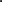 2.350.3410.721.9315.682.554.270.46.540.5101.740.22.480.2211.592.4216.183.434.91.147.141.5301.670.212.620.4412.281.5618.072.984.220.996.550.871002.010.633.10.937.872.0718.075.427.171.937.571.941792.852.195.484.046.162.0920.077.075.241.7610.063.44ColonColonColonColonColonColonColonState 2 [nmol/mg/min]State 2 [nmol/mg/min]State 3 [nmol/mg/min]State 3 [nmol/mg/min]State 4 [nmol/mg/min]State 4 [nmol/mg/min]Complex IComplex IIComplex IComplex IIComplex IComplex II[µM]MWSDMWSDMWSDMWSDMWSDMWSDContr.0.650.240.760.281.440.462.410.720.770.341.360.480.360.440.050.460.110.910.251.250.250.390.180.690.2510.460.10.530.091.160.261.710.420.55	0.210.880.2300.470.080.640.131.220.282.210.460.670.171.320.261790.880.551.070.91.320.692.01.210.730.491.220.843000.40.070.50.160.960.321.880.80.610.341.240.5810000.480.120.630.121.10.332.150.630.690.331.250.4330000.410.070.660.120.940.231.910.640.510.171.110.28